Jak  zachować  się  w  Parku  Narodowym?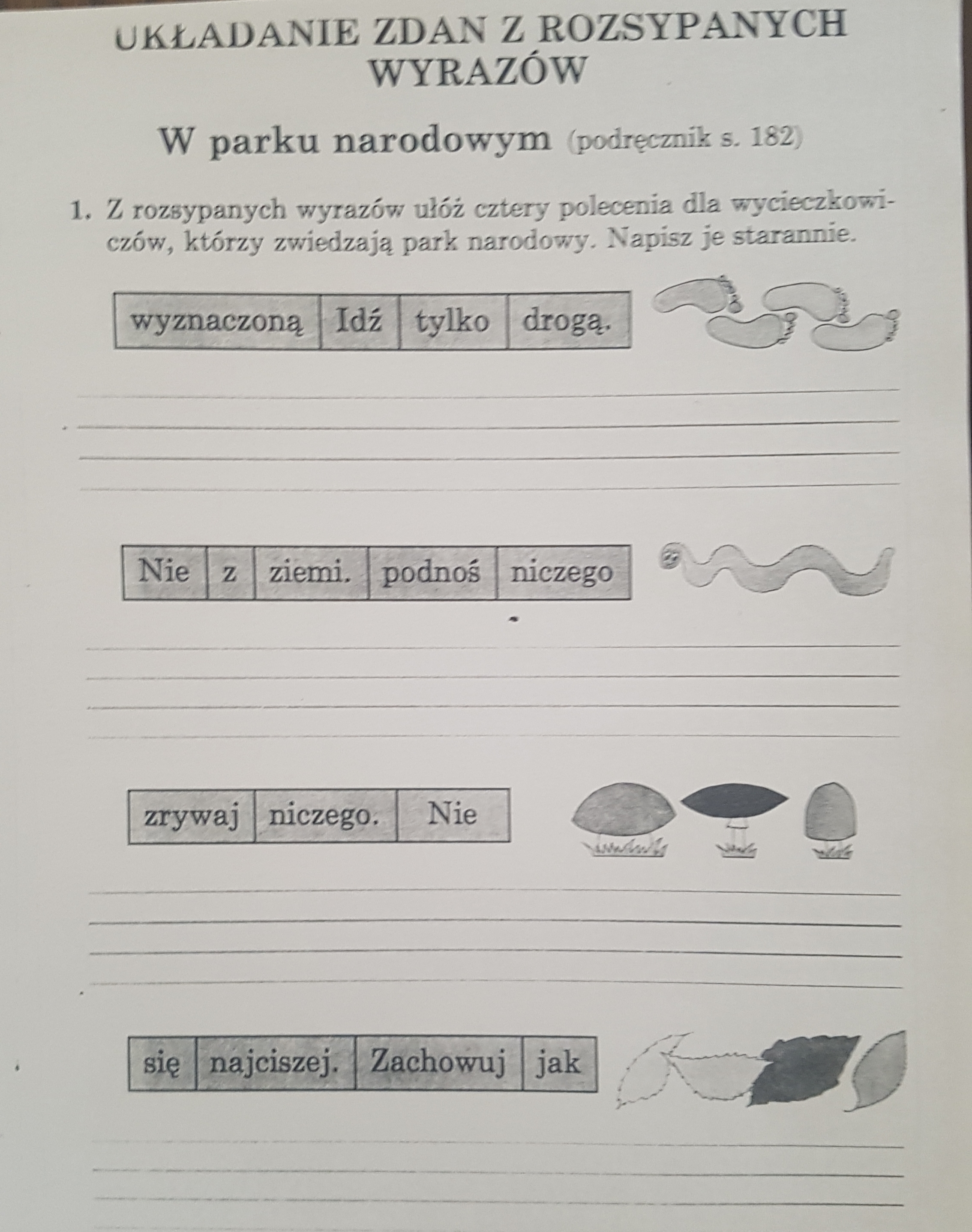 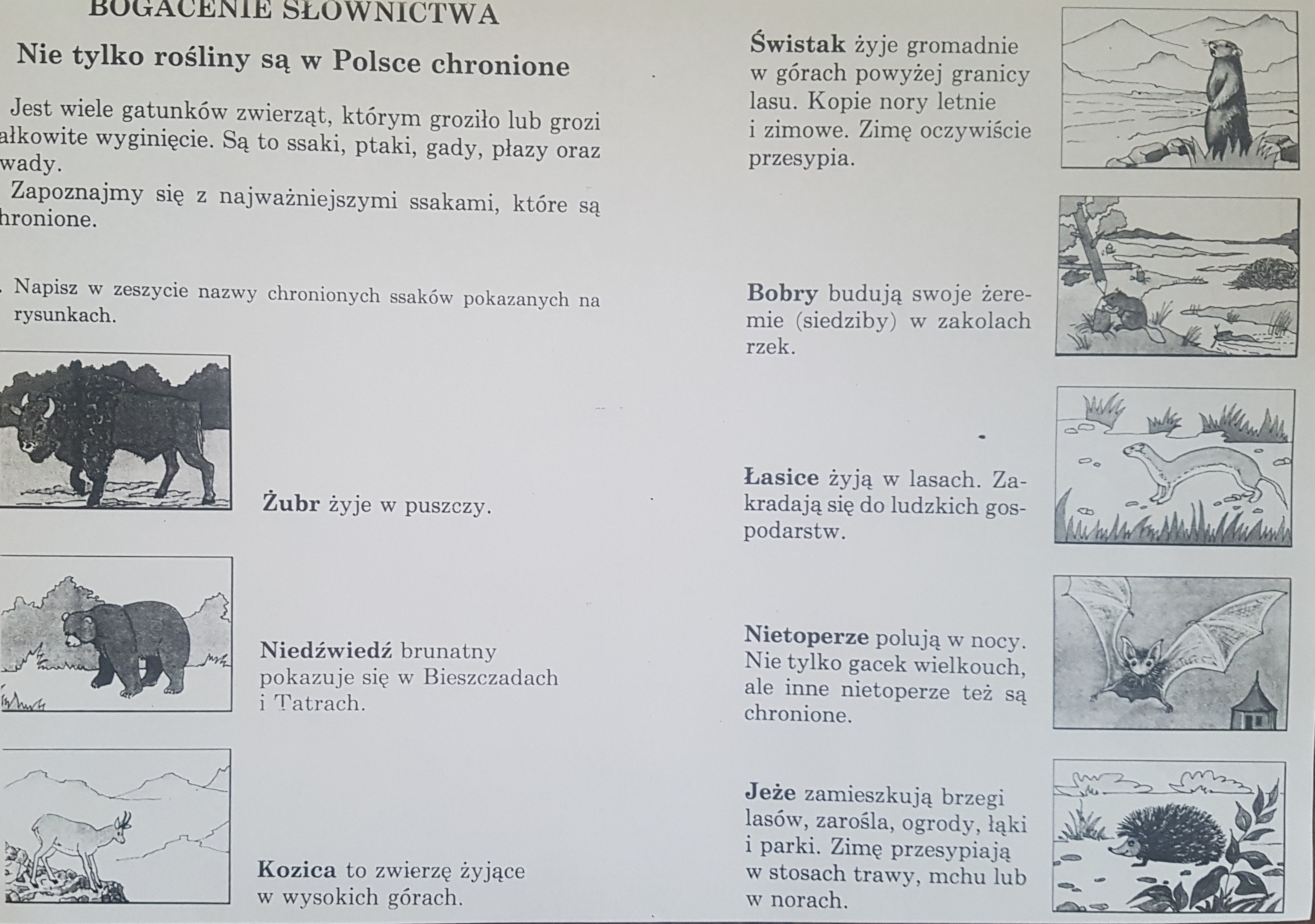 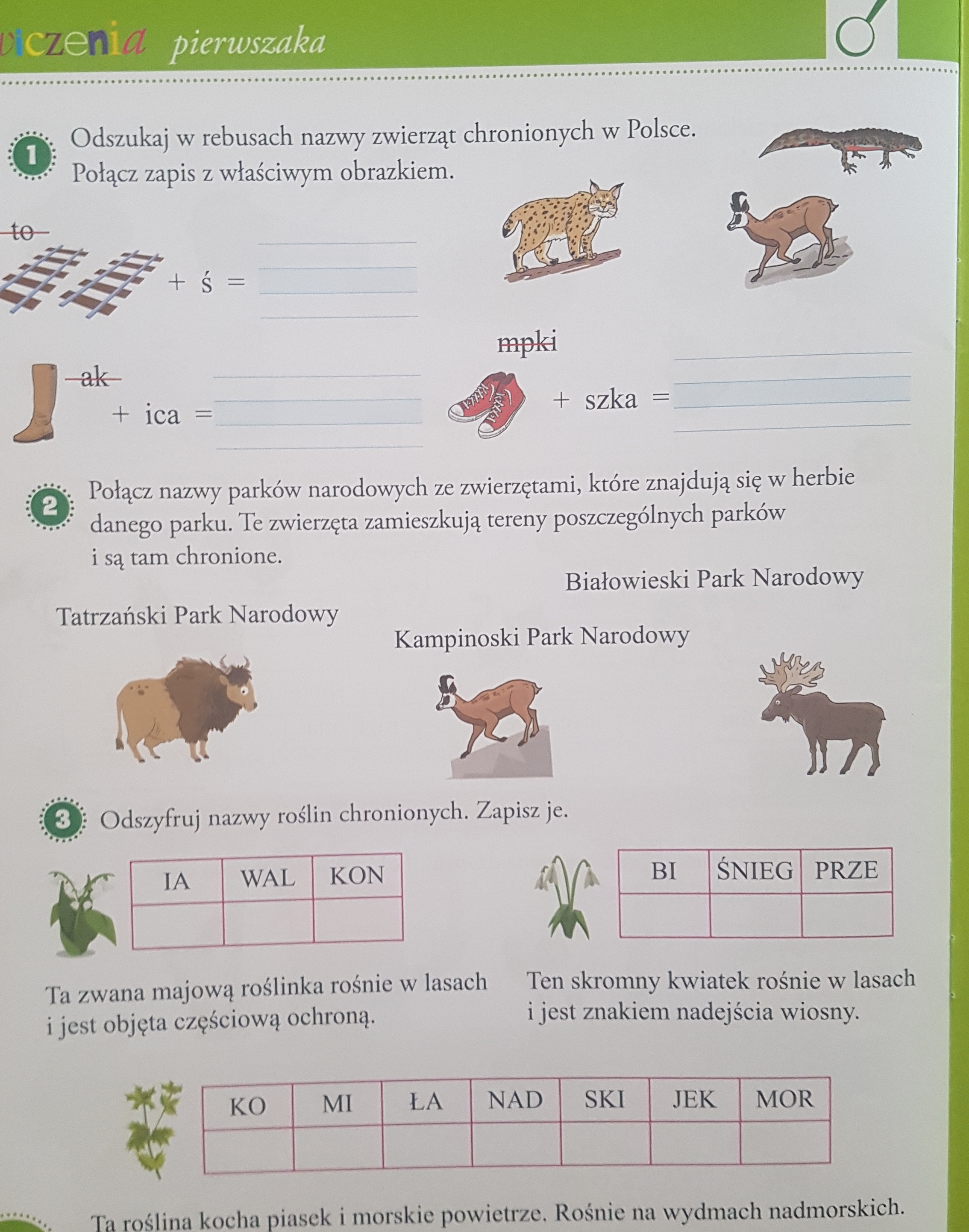 